Demirbaş malzemelerin zimmet belgelerini hazırlar, listelerini odalarına asar.Her Eğitim Öğretim Yılı başında, Yüksekokul Sekreteri ile koordineli bir şekilde tüketim ihtiyaçlarının dağıtılmasını yapar.Yüksekokula devir ya da bağış yoluyla gelen demirbaş eşyadan değeri belli olmayanların değerinin belirlenmesi ve ayniyata kazandırılması işlemlerini yapar.Kırılan ve/veya kaybolan demirbaş eşya/donanım malzemesi bedellerinin kusuru olanlara ödettirilmesine ilişkin işlemleri yapar.Kantine ait elektrik su sayaçlarının okunmasını yapar.Okul arşiv işlemlerini ve yazışmalarını yapar.Sivil savunma işlemlerini yapar.Gerektiğinde ayniyat işlemleri için Kurum içindeki diğer birimlerle işbirliği yapar.Ayniyat işlerinde yapılamayan işler ve nedenleri konusunda, Yüksekokul Sekreterine bilgi verir.Yüksekokul, Bölüm Sekreterliği biriminin iş ve işlemlerine yardımcı olur.Kanun ve yönetmeliklerde kendi sorumluluğunda belirtilen diğer faaliyetleri yerine getirir.Mesai saatlerine uyar, görevine zamanında gelir, mesai saati bitmeden önce görev yerini terk etmez.Kılık-kıyafet yönetmeliğine uyar.Sağlık ve hijyen kurallarına riayet eder.Mesai saatlerinde görev yerinde bulunur.Taşınır Kayıt Biriminde gerçekleştirilen işler ile ilgili olarak Yüksekokul Sekreterliğine resmi e-posta adresinden günlük rapor sunar.Yüksekokul Sekreterliğine sunulacak evrakları hazırlar ve imzalar.Burdur GTHMYO Müdürlüğüne sunulacak evrakları imzaladıktan sonra, kontrol etmek ve paraflamak üzere Yüksekokul Sekreterliğine sunar.Taşınır Kayıt Biriminde yapılamayan işler ve nedenleri konusunda, Yüksekokul Sekreterine bilgi verir.EBYS’den gelen yazıları ve resmi e-posta adresine gelen mailleri günlük düzenli olarak kontrol eder.Yüksekokul Müdürü, Müdür Yardımcısı ve Yüksekokul Sekreteri tarafından verilen diğer iş ve işlemleri yerine getirir.YETKİLERİYukarıda belirtilen görev ve sorumlulukları gerçekleştirme yetkisine sahip olmak,Faaliyetlerin gerçekleştirilmesi için gerekli araç ve gereci kullanabilmek,EBYS Sistemi (Elektronik Bilgi Yönetimi Sistemi)EN YAKIN YÖNETİCİSİBurdur GTHMYO Yüksekokulu SekreteriALTINDAKİ BAĞLI İŞ UNVANLARIYokBU İŞTE ÇALIŞANDA ARANAN NİTELİKLERGerekli mevzuat konusunda bilgi sahibi olmak.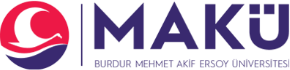 T.C.BURDUR MEHMET AKİF ERSOY ÜNİVERSİTESİBurdur GTHMYO  GÖREV TANIMI FORMUGÖREVİTaşınır Kayıt YetkilisiBAĞLI OLDUĞU BİRİMBURDUR Gıda Tarım ve Hayvancılık MYOÜST YÖNETİCİYüksekokul Sekreteri26/12/2007 tarihli ve 26738 sayılı Resmi Gazetede yayımlanan Kamu İç Kontrol Standartları Tebliği ile kamu idarelerinde iç kontrol sisteminin oluşturulması, uygulanması, izlenmesi ve geliştirilmesi kapsamında hazırlanmıştır.GÖREVİN KISA TANIMIBurdur Mehmet Akif Ersoy Üniversitesi BURDUR Gıda Tarım ve Hayvancılık MYO girişi ve çıkışı yapılan taşınır malzemelerin kontrolünü sağlamak.GÖREVİ VE SORUMLULUKLARITaşınır Kayıt işlerini yürütür.Meslek	Yüksekokulunun	mülkiyetinde	veya	kullanımında	bulunan	taşınır	ve taşınmazlara ilişkin kayıtları tutar, İcmal Cetvellerini düzenler.Personelin kullandığı büro malzemeleri, bilgisayar ve laboratuar malzemelerinin demirbaş kayıtlarını yapar.Bölümde kullanılan makine ve teçhizatın ve ofis malzemelerinin tamir ve bakımının yaptırılması ile ilgili yazışmaları yapar.Satın alınan taşınırlar için, teslim alındıktan sonra, taşınır kod listesindeki hesap kodları itibarıyla Taşınır İşlem Fişini düzenler.Giriş kaydı yapılan dayanıklı taşınırların girişlerini yapar ve bir Sicil Numarası verir.Projelerden alınan taşınırları kaydeder.Dayanıklı taşınırları Zimmet Fişi karşılığında kullanıma verir, Zimmet Listelerini hazırlar ve günceller.Kaybolma, fire, çalınma, devir vs. durumlar için kayıtlardan düşme yapar, hurdaya ayrılan malzemeler ile ilgili iş ve işlemleri yapar.Malzemelerin korunmasını ve bakımını sağlar, yangın vs. kötü tesirlerden koruyucu tedbirleri alır.Malzeme ihtiyacı bulunan birime teslim fişi ile teslimat yapar.Herhangi bir surette temin edilip ambara gelen malzemeyi talebine, şartnamesine ve faturasına göre sayarak, tartarak veya ölçerek teslim eder.Taşınıra kayıtlı olan ve Personelin talebi üzerine arızalanan bilgisayarları, Yüksekokul Sekreterinin bilgisi dâhilinde tamir, bakım ve format atılması için Bilgi İşlem Daire Başkanlığı’na gönderir. Tamiri mümkün olmayan ve hurdaya ayrılması gereken bilgisayarların incelenerek hurdaya ayrılması için Bilgi İşlem Daire Başkanlığı ile yazışma yapılarak tutanak tutulmasını sağlar.Yılsonu Kesin Taşınır Hesaplarını yapar ve raporlarını hazırlayarak Strateji Daire Başkanlığı’na gönderir.26/12/2007 tarihli ve 26738 sayılı Resmi Gazetede yayımlanan Kamu İç Kontrol Standartları Tebliği ile kamu idarelerinde iç kontrol sisteminin oluşturulması, uygulanması, izlenmesi ve geliştirilmesi kapsamında hazırlanmıştır.GÖREVİN KISA TANIMIBurdur Mehmet Akif Ersoy Üniversitesi BURDUR Gıda Tarım ve Hayvancılık MYO girişi ve çıkışı yapılan taşınır malzemelerin kontrolünü sağlamak.GÖREVİ VE SORUMLULUKLARITaşınır Kayıt işlerini yürütür.Meslek	Yüksekokulunun	mülkiyetinde	veya	kullanımında	bulunan	taşınır	ve taşınmazlara ilişkin kayıtları tutar, İcmal Cetvellerini düzenler.Personelin kullandığı büro malzemeleri, bilgisayar ve laboratuar malzemelerinin demirbaş kayıtlarını yapar.Bölümde kullanılan makine ve teçhizatın ve ofis malzemelerinin tamir ve bakımının yaptırılması ile ilgili yazışmaları yapar.Satın alınan taşınırlar için, teslim alındıktan sonra, taşınır kod listesindeki hesap kodları itibarıyla Taşınır İşlem Fişini düzenler.Giriş kaydı yapılan dayanıklı taşınırların girişlerini yapar ve bir Sicil Numarası verir.Projelerden alınan taşınırları kaydeder.Dayanıklı taşınırları Zimmet Fişi karşılığında kullanıma verir, Zimmet Listelerini hazırlar ve günceller.Kaybolma, fire, çalınma, devir vs. durumlar için kayıtlardan düşme yapar, hurdaya ayrılan malzemeler ile ilgili iş ve işlemleri yapar.Malzemelerin korunmasını ve bakımını sağlar, yangın vs. kötü tesirlerden koruyucu tedbirleri alır.Malzeme ihtiyacı bulunan birime teslim fişi ile teslimat yapar.Herhangi bir surette temin edilip ambara gelen malzemeyi talebine, şartnamesine ve faturasına göre sayarak, tartarak veya ölçerek teslim eder.Taşınıra kayıtlı olan ve Personelin talebi üzerine arızalanan bilgisayarları, Yüksekokul Sekreterinin bilgisi dâhilinde tamir, bakım ve format atılması için Bilgi İşlem Daire Başkanlığı’na gönderir. Tamiri mümkün olmayan ve hurdaya ayrılması gereken bilgisayarların incelenerek hurdaya ayrılması için Bilgi İşlem Daire Başkanlığı ile yazışma yapılarak tutanak tutulmasını sağlar.Yılsonu Kesin Taşınır Hesaplarını yapar ve raporlarını hazırlayarak Strateji Daire Başkanlığı’na gönderir.